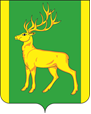 РОССИЙСКАЯ  ФЕДЕРАЦИЯИРКУТСКАЯ  ОБЛАСТЬАДМИНИСТРАЦИЯ МУНИЦИПАЛЬНОГО ОБРАЗОВАНИЯКУЙТУНСКИЙ РАЙОНП О С Т А Н О В Л Е Н И Е« 21 »   декабря   2022  г.                             р.п. Куйтун                                               №  1598-п         О проведении муниципального межведомственного профилактического мероприятия «Сохрани ребенку жизнь»    В соответствии с федеральным законом от 24.06.1999г. № 120-ФЗ «Об основах системы профилактики безнадзорности и правонарушений несовершеннолетних», в целях осуществления координации деятельности органов и учреждений системы профилактики безнадзорности и правонарушений несовершеннолетних на территории Куйтунского района по предупреждению оставления детей в обстановке, представляющей опасность для их жизни и здоровья вследствие безнадзорности и беспризорности, предотвращения жестокого обращения, гибели детей, в т.ч. на пожарах,  младенческой и детской смертности, руководствуясь ст. ст. 37, 46 Устава муниципального образования Куйтунский район, администрация муниципального образования Куйтунский районП О С Т А Н О В Л Я Е Т         1. В период с 25 декабря 2022 года  по  10 января 2023 года провести на территории муниципального образования Куйтунский район межведомственное профилактическое мероприятия «Сохрани ребенку жизнь»          2. Определить задачами профилактического мероприятия «Сохрани ребенку жизнь»:         2.1.Проведение проверок семей, посредством организации подворных обходов в целях противопожарной пропаганды и обеспечения безопасности, социальных и медицинских патронажей семей, находящихся в социально опасном положении, в том числе имеющих малолетних детей, посещения условно осужденных лиц, имеющих несовершеннолетних детей, и осужденных лиц с отсрочкой отбывания наказания, имеющих ребенка в возрасте до четырнадцати лет, а также при наличии показаний принятия превентивных мер по своевременной госпитализации детей, временному помещению в дом ребенка или учреждения социального обслуживания, межведомственного информирования (далее-мероприятие).         3. Определить участниками межведомственного профилактического мероприятия «Сохрани ребенку жизнь» представителей субъектов системы профилактики: Управление образования администрации муниципального образования Куйтунский район  (ПодлиноваЕ.Н.),  отдел культуры (Колесова Е.Е.), отдел спорта,  молодежной политики и туризма администрации муниципального образования Куйтунский район (Попов А.А.).         4. Рекомендовать принять участие в межведомственном профилактическом мероприятии «Сохрани ребенку жизнь»:  администрации сельских и городского поселений; отделу полиции (дислокация р.п. Куйтун) МО МВД России «Тулунский» (Карташов Р.В.), филиалу по Куйтунскому району Федерального казенного учреждения уголовно-исполнительной инспекции (Семёшкина В.В.), Межрайонному управлению министерства социального развития, опеки и попечительства Иркутской области № 5 (Ермакова Л.В.), областному государственному казенному учреждению социального обслуживания, «Центру помощи детям, оставшихся без попечения родителей, Куйтунского района» (Николаенко Т.А), областному государственному бюджетному  учреждению здравоохранения «Куйтунская  районная больница» (Середкина Л.Н.), областному государственному учреждению «Центр занятости населения Куйтунского района» (Новикова Ю.С.), областному государственному бюджетному  учреждению «Управление  социальной защиты и социального обслуживания населения по Куйтунскому району» (Шупрунова Т.П.), начальнику отдела надзорной деятельности и профилактической работы по г. Тулуну, Тулунскому и Куйтунскому районам (В.П.Столопов).           5. Председателю комиссии по делам несовершеннолетних и защите их прав в муниципальном образовании Куйтунский район Куликовой И.В. обеспечить ежедневный мониторинг (в том числе в выходные и праздничные дни) случаев жестокого обращения с детьми, гибели детей от несчастных случаев, младенческой и детской смертности на территории муниципального образования Куйтунский район.         6. Утвердить график рейдов в период с 25 декабря 2022 года по 10 января 2023 года по проведению межведомственного профилактического мероприятия «Сохрани ребенку жизнь» (Приложение 1).         7. Для контроля и организации дальнейшей работы с семьями, руководителям рабочих групп, в срок до 13 декабря 2023 года предоставить результаты проведения муниципального межведомственного профилактического мероприятия «Сохрани ребенку жизнь» на территории муниципального образования Куйтунский район в период с 25 декабря 2022 года по 10 января 2023 года председателю комиссии по делам несовершеннолетних и защите их прав муниципального образования Куйтунский район  Куликовой И.В. (приложение  2).          8.Начальнику отдела по хозяйственному обслуживанию администрации муниципального образования Куйтунский район Михалеву Ю.И.  обеспечить выезд рабочих групп во время проведения межведомственнного профилактического мероприятия «Сохрани ребенку жизнь» согласно утвержденного графика.         9. Работникам администрации муниципального образования Куйтунский район, принимающим участие в межведомственном профилактическом мероприятии «Сохрани ребенку жизнь» согласно приложения № 1 предоставить дни отдыха.        10. Контроль за исполнением настоящего постановления возложить  на заместителя мэра по социальным вопросам муниципального образования Куйтунский район КуликовуИ.В.        11. Начальнику организационного отдела управления по правовым вопросам, работе с архивом и кадрами администрации муниципального образования Куйтунский район Чуйкиной И.В.:          - опубликовать настоящее постановление в газете «Вестник Куйтунского района»;          - разместить настоящее постановление в сетевом издании «Официальный сайт муниципального образования Куйтунский район» в информационно- телекоммуникационной сети «Интернет» куйтунскийрайон.рф.         12. Настоящее постановление вступает в силу со дня его подписания.         13. Контроль за исполнением постановления возложить на исполняющего обязанности заместителя мэра по социальным вопросам муниципального образования Куйтунский район Куликову И.В. Исполняющий обязанности мэрамуниципального образования  Куйтунский район                                                                              А.А. Непомнящий